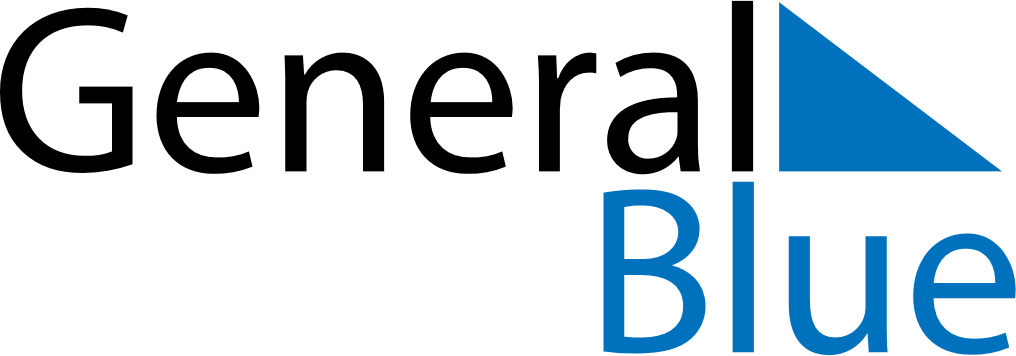 Weekly CalendarSeptember 7, 2026 - September 13, 2026Weekly CalendarSeptember 7, 2026 - September 13, 2026Weekly CalendarSeptember 7, 2026 - September 13, 2026Weekly CalendarSeptember 7, 2026 - September 13, 2026Weekly CalendarSeptember 7, 2026 - September 13, 2026Weekly CalendarSeptember 7, 2026 - September 13, 2026Weekly CalendarSeptember 7, 2026 - September 13, 2026MondaySep 07MondaySep 07TuesdaySep 08WednesdaySep 09ThursdaySep 10FridaySep 11SaturdaySep 12SundaySep 135 AM6 AM7 AM8 AM9 AM10 AM11 AM12 PM1 PM2 PM3 PM4 PM5 PM6 PM7 PM8 PM9 PM10 PM